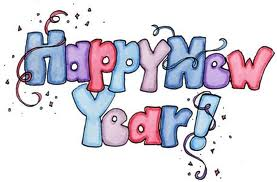 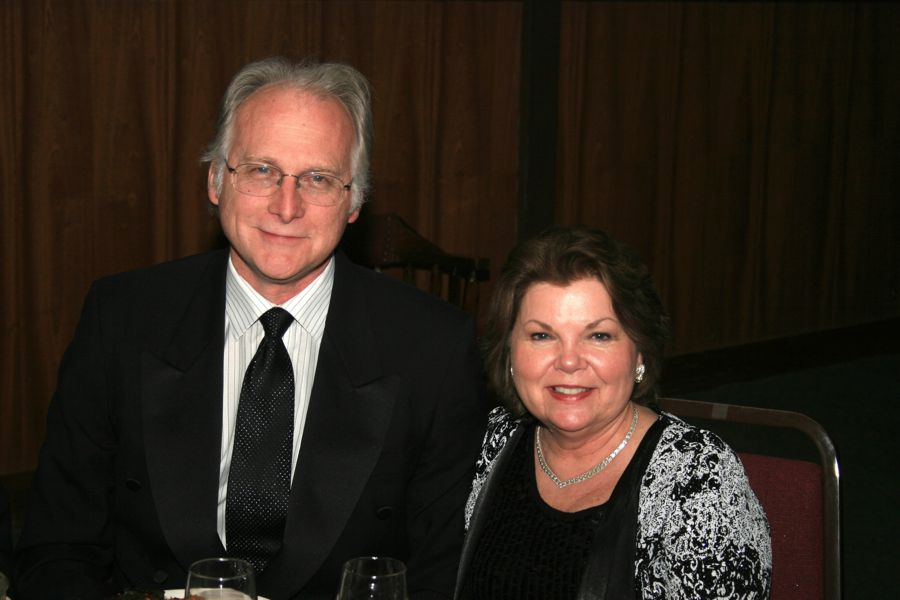 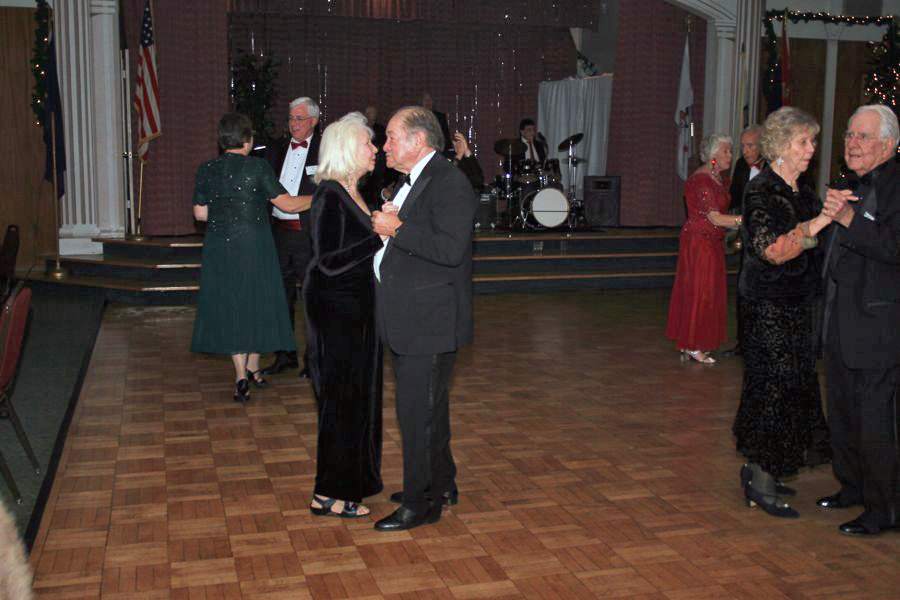 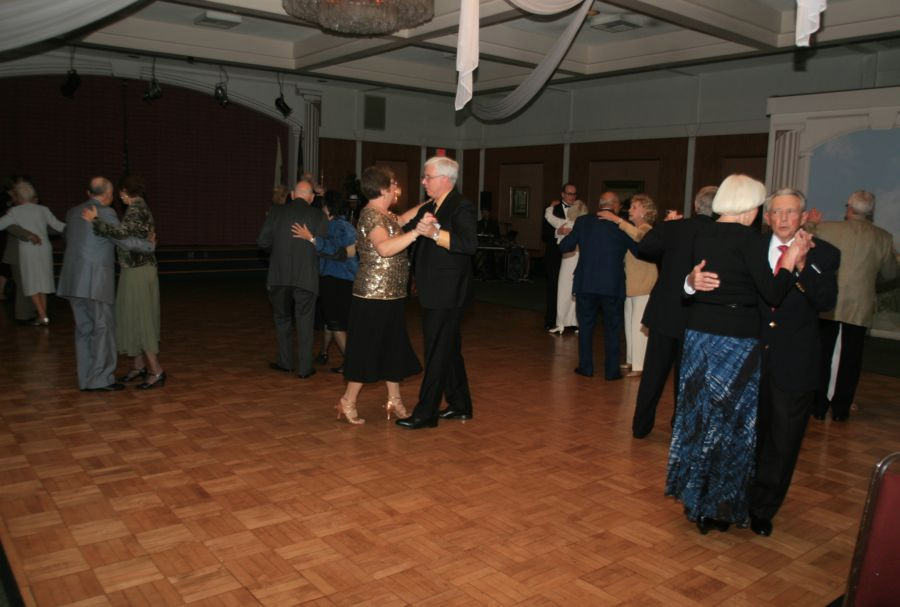 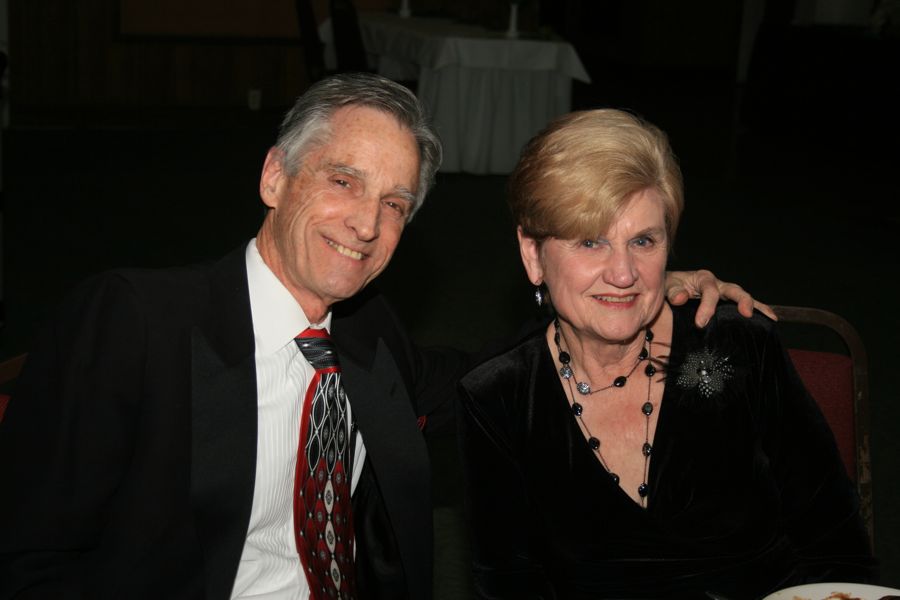 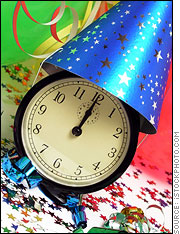 Spotlight On A Topper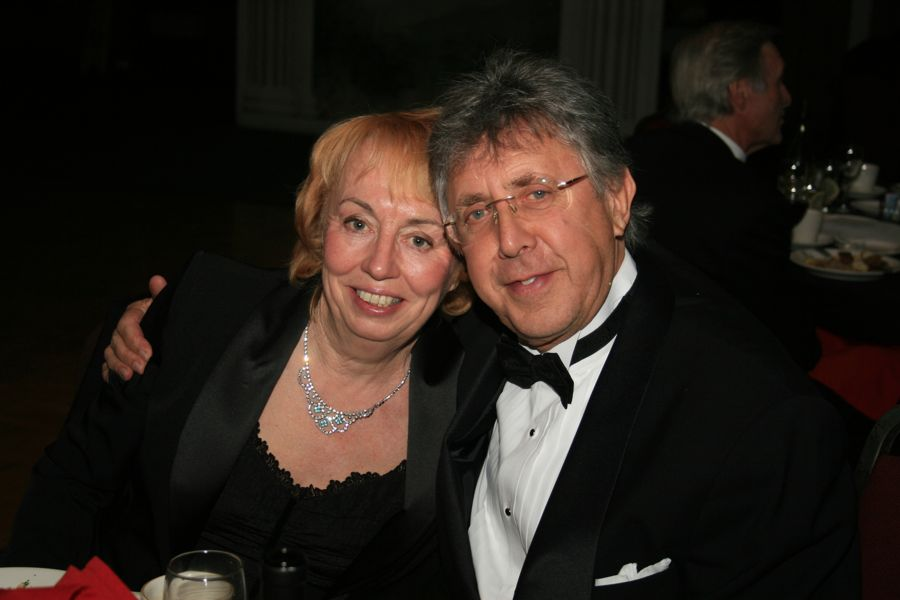 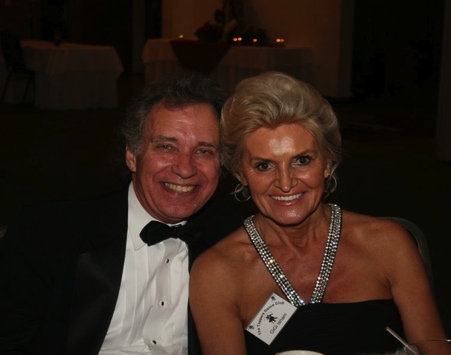 Larry & GigiAs submitted to Vicky KuhnLarry was born and grew up in Pomona, California, and, after going to school in Long Beach, decided he liked living near the ocean.  Except for two years in the army, of which he spent eighteen months just outside of Anchorage, Alaska, he has lived near the beach ever since.Larry went to work for Western Airlines working in their maintenance records department, then, after obtaining his degree in Financial Management, transferred to the finance department.  Later, he worked for a charter airline, then for an aviation services company that, among other things provided flight crew members for a Japanese airline.  While he was at that company, he helped create two startup airlines.These jobs provided an opportunity for him to travel extensively, an opportunity he took advantage of extensively.  In addition to many trips to various destinations in the United States, Europe, Africa, Hawaii and Mexico, he was able to visit Tahiti, Japan and sail a small boat in Sidney Harbor in Australia.  Later, he visited Bogata, Buenos Aires and Santiago, Chile, leaving Antarctica as the only continent he has not yet visited.After leaving the aviation services company, he went to work for the commercial airplane division of McDonnell Douglas in Long Beach which was, shortly thereafter, bought by Boeing.  There, he worked in marketing and finance, and, after the company ceased production of commercial airplanes in Long Beach, transferred to the Boeing facility in El Segundo where satellites are designed and manufactured.In addition to travel, Larry’s avocations have included skiing and sailing.Gigi (Zdzislawa, or Dzidzia in Polish) was born in Poland during the Nazi occupation, and grew up there in Communist era.  She attended school and became an esthetician, married and lived and worked in Wroclaw, living in a house that her parents built for her in Biskupen suburb in the east of the city.  She had three children, a boy, Dariush, and two girls, Ewa and Monika.  Tragically, Dariush died at the age of 9 after being hit by a car. Gigi traveled extensively to Russia, Yugoslavia, Greece, Turkey, Hungary, Romania, and to East Germany where some of her cousins lived.  In October of 1981, Gigi and her daughters were on a vacation in Vienna when martial law was declared in Poland as a result of labor unrest.  The impact of this was that the borders into and out of Poland were closed, so the three of them were stranded.  Ewa, age 15, spent most of her time in Vienna reading, while Monika, age 8, attended school (in German which she did not previously know.)  Gigi was able to get by working in the Polish community in Vienna.  Although she speaks Polish and Russian fluently, Gigi was never proficient in German, so she was not able to interact with the Austrians to any degree.  After almost nine months and by a stroke of luck, they were sponsored for a visa to the U.S. and were able to travel to Seattle where one of Gigi’s brothers lived with his family.Gigi established a business there, and at one time was working two additional jobs.  Through her industriousness, she was able to buy a house and support her daughters and put them through school.  As her daughters grew into adults, first Ewa, then Monika, moved to the Manhattan Beach area where Ewa married and had a daughter, Ashley.  Gigi came for several visits with her daughters and granddaughter and became convinced, with a little help from her daughters, that she should move to Southern California also.  In 2000, she bought a town home in Redondo Beach, and has lived there since.  Gigi spent the first couple of years in California studying for her esthetician license, a process made all the more onerous by her limited command of the English language.  (They don’t give the exams in Polish.)  After obtaining her license, she opened her business, GiGi Skin Care, which she continues to operate to this day.  Although she works with many different clients in her business, her specialty is problem skin, and she has often helped, without compensation, people with severe skin afflictions who could not afford her services. Gigi loves people and she loves to help those who are in need. One of the first friends Gigi met after her move was a member of the Redondo Beach Elks lodge, and he convinced her to become a member.  Larry was Secretary of the lodge at that time, and that is the first time they met. Gigi has been an avid dancer all of her life.  When she lived in Seattle, as well as her first several years in Southern California, she would go dancing four or five nights per week.  Shortly after joining the Elks, Gigi organized weekly dance classes at the Redondo Beach Elks Lodge which are still ongoing.  She also loves flowers and plants, and spends much of her free time (when not dancing) working in her garden. Another of Gigiís passions is opera.  She can become completely involved during a performance, and loves the elaborate costumes as much as the music.Larry had not done much dancing since high school.  After his first wife passed away, Gigi invited him to join him at a couple of dances.  One thing led to another, Larry learned to dance a little better, and they eventually fell in love with one another and were married on a Princess (aka Love Boat) cruise in 2008.Along the way, Ruth Stone invited them to join her and Bill Condit for a Toppers Dance Club dance.  After attending their second dance, they joined the club, then, last April, after much encouragement from Jerry Ellis, Larry took on the position of President from him.On The Web From AnywhereYou are on the web!  Try this URL:http://tinyurl.com/6tsgtxc for pictures from the Mistletoe Ball!The previous newsletters are also available on our website should you be missing a copy. 
Quotes To Remember“A New Year's resolution is something that goes in one year and out the other. “ ~Author Unknown
The Mistletoe Ball!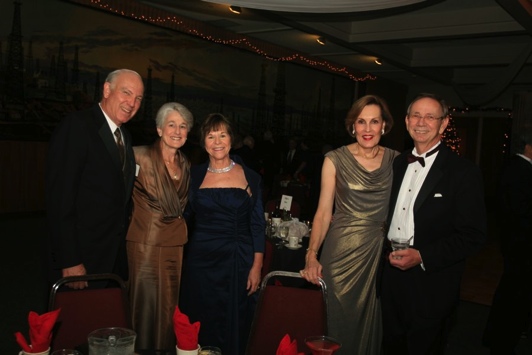 Checking in with friends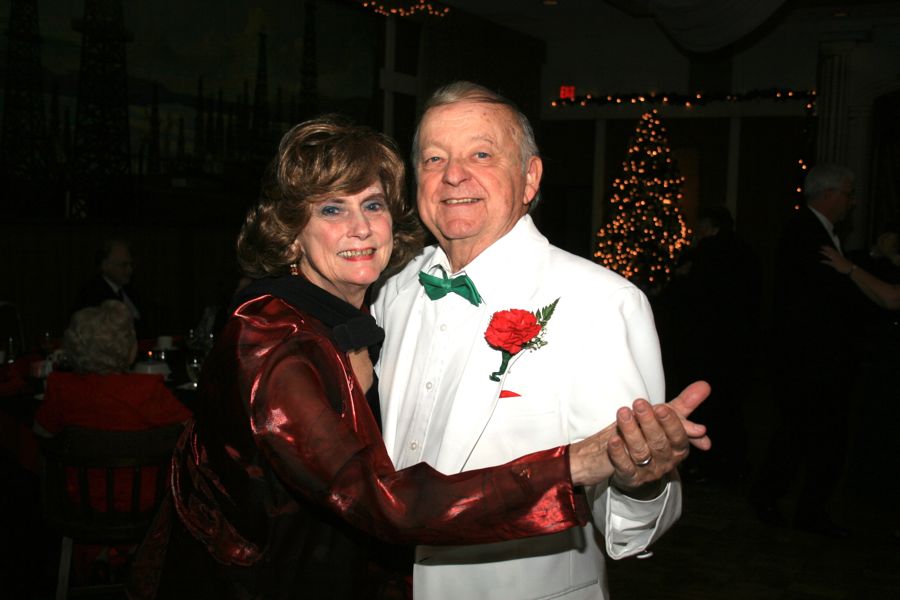 Dressed to the nine’s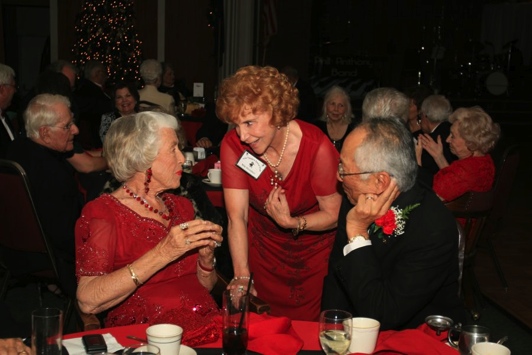 Visiting continues all night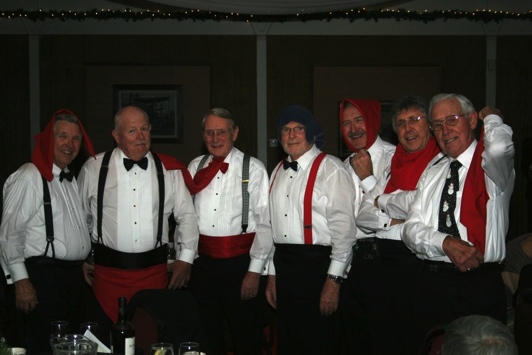 Boys will be boys…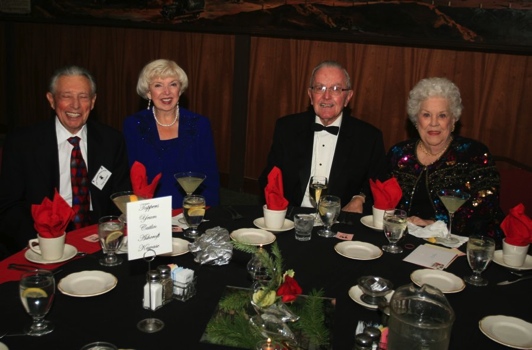 Watching between dancesMore To Remember…."New Year's eve is like every other night; there is no pause in the march of the universe, no breathless moment of silence among created things that the passage of another twelve months may be noted; and yet no man has quite the same thoughts this evening that come with the coming of darkness on other nights”.  ~Hamilton Wright MabieWho Was There CollageOn our website , we now keep a full sized collage of “Who Was Here” so please enjoy.A collage (From the French: coller, to glue, is a work of formal art, primarily in the visual arts, made from an assemblage of different forms, thus creating a new whole.A collage may include newspaper clippings, ribbons, bits of colored or hand-made papers, portions of other artwork or texts, photographs and other found objects, glued to a piece of paper or canvas. The origins of collage can be traced back hundreds of years, but this technique made a dramatic reappearance in the early 20th century as an art form of novelty.The term collage derives from the French "colle" meaning "glue". This term was coined by both Georges Braque and Pablo Picasso in the beginning of the 20th century when collage became a distinctive part of modern art.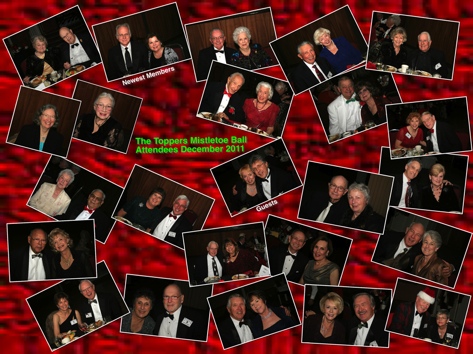 The “Who Was Here” Collage